Publicado en Las Palmas de Gran Canaria el 27/10/2020 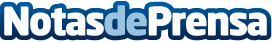 Científicos de Canarias implantan una red pionera de monitorización marina contra el cambio climáticoLa ULL y la ULPGC, conjuntamente con el Gobierno de Canarias y Loro Parque Fundación presentan el Poema del Mar, los primeros resultados de CanBio, el proyecto público-privado que estudia la influencia de la acidificación oceánica y el ruido en el mar en la biodiversidad marinaDatos de contacto:COMUNICACIÓN CANBIO676 087 811/ 619 510Nota de prensa publicada en: https://www.notasdeprensa.es/cientificos-de-canarias-implantan-una-red Categorias: Internacional Nacional Sociedad Canarias Veterinaria Ecología http://www.notasdeprensa.es